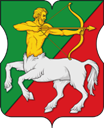 СОВЕТ  ДЕПУТАТОВМУНИЦИПАЛЬНОГО  ОКРУГА  БУТЫРСКИЙР Е Ш Е Н И Е20.10.2020 № 01-04/12-3                                                                                                                                                                                                                                                                                                                                                                                                                                                                                             О признании утратившим силурешения Совета депутатовмуниципального округа Бутырский от 26 ноября 2019 года № 01-04/17-2        В соответствии с обращением Управы Бутырского района города Москвы                                 от 20 октября 2020 года № И-1058/20, Совет депутатов муниципального округа Бутырский решил:     1.  Признать утратившим силу решение Совета депутатов муниципального округа Бутырский от 26 ноября 2019 года № 01-04/17-2 «О согласовании направления средств экономии, образовавшейся по результатам проведенных конкурсных процедур на средства стимулирования управы Бутырского района в 2019 году»                       о приобретении автогидроподъемника (автовышки) стоимостью 4399,00 тыс.рублей.     2. Опубликовать настоящее решение в бюллетене «Московский муниципальный вестник» и разместить на официальном сайте www.butyrskoe.ru.     3. Направить настоящее решение в Департамент территориальных органов исполнительной власти города Москвы, префектуру Северо-Восточного административного округа города Москвы и Управу Бутырского района.     4. Контроль за исполнением данного решения возложить на председателя Постоянной комиссии Совета депутатов муниципального округа Бутырский                              по капитальному ремонту, жилищно-коммунальному хозяйству и благоустройству Денежкину М.Н.Глава муниципального округа Бутырский                                       А.П. Осипенко